Lesson 2:  The Neutral Vowel, ᴥ                          Qikit™ Text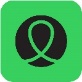 Did you ever wonder why the word happen could also be spelled happan, happin, happon or happun and still sound the same? We did—and then we eliminated the problem!ᴥ is the unstressed, neutral vowel, commonly referred to as the schwa (ə).ᴥ replaces most unstressed vowels and the short vowel sound of u.ᴥ simplifies reading, spelling and pronunciation by identifying unstressed vowels.With neutral vowels spelled the same, Qikit is much easier to learn than traditional English.Below are 400 words that use the same letters as those in Lesson 1 with the addition of ᴥ. Once you’ve read the first 20 or so, try covering the traditional English word and see how fast you’re learning to read Qikit!   	was			wᴥz	       	suffer			sᴥfr   	come			kᴥm	   	under			ᴥndr	   	utterly		ᴥtrlē   	person	  	prsᴥn   	general	  	jenrᴥl   	committee	  	kᴥmitē   	indicate	  	indᴥkāt   	enate	  		senᴥt   	because           bᴥkᴥz    bēkᴥz   	today			tᴥdā	   	government		gᴥvrmnt   	until			ᴥntil	   	public			pᴥblik	   	must			mᴥst   	country		kᴥntrē   	money		mᴥnē	   	once			wᴥns	   	enough	    inᴥf	     ᴥnᴥf   	number		nᴥmbr	   	political		pᴥlitᴥkl   	million      		milyᴥn     	company		kᴥmpᴥnē   	university		unᴥvrsᴥtē   	done			dᴥn   	study			stᴥdē   	across			ᴥkros   	actually		akcᴥlē   	front			frᴥnt   	cut			kᴥt   	ecology		ēkolᴥjē   	comes			kᴥmz   	dramatic	           drᴥmatik   	security		sᴥkuritē   	data	             dātᴥ	      datᴥ   	color			kᴥlr   	reason		rēzᴥn	   	searched		srct   	studies		stᴥdēz	   	couple			kᴥpl   	summer		sᴥmr   	countries		kᴥntrēz   	blood			blᴥd   	husband		hᴥzbnd   	culture		kᴥlcr   	subpoena		sᴥpēnᴥ	   	cup			kᴥp   	computer		kᴥmputr   	won			wᴥn	   	success		sᴥxes	   	career			kᴥrēr	   	clusters		klᴥstrz   	incidence		insᴥdns   	useless		uslᴥs   	cover			kᴥvr	   	cultural		kᴥlcrᴥl	   	stuff			stᴥf	   	suddenly		sᴥdnlē	   	somebody		sᴥmbᴥdē   	Sunday		Sᴥndā	   	judge			jᴥj   	budget		bᴥjᴥt	   	club			klᴥb   	Democrat		Demᴥkrat   	Republican		Rᴥpᴥblᴥkn    	conference		konfrᴥns   	none	  nun              nᴥn   	camera		kamrᴥ   	surface		srfᴥs   	immediately		imēdēᴥtlē   	completely		kᴥmplētlē   	tough			tᴥf   	appear		ᴥpēr   	degree		dᴥgrē	   	loved			lᴥvd	   	income		inkᴥm   	structure		strᴥkcr   	touch			tᴥc   	appears		ᴥpērz   	academic		akᴥdemik   	covered		kᴥvrd	   	annual		anuᴥl   	purpose		prpᴥs	   	afraid			ᴥfrād   	latest			lātᴥst   	negative		negᴥtiv   	intelligence		intelᴥjns   	suggest		sᴥjest	   	develop		dᴥvelᴥp   	literature		litrᴥcr   	discovered		diskᴥvrd   	extra			extrᴥ   	famous		fāmᴥs	   	August		Ogᴥst   	customers		kᴥstᴥmrz   	abuse		      ᴥbuz    ᴥbus   	Monday		Mᴥndā	           German		Jrmᴥn	alternative     	oltrnᴥtivregional		rējᴥnldouble		dᴥblattacks		ᴥtaxtruck			trᴥklunch			lᴥnccriminal		krimᴥnlcomfortable		 kᴥmfrtᴥblconducted		kndᴥktdagencies		ājᴥnsēz occurred		ᴥkrdultimately		ᴥltᴥmᴥtlēbusinesses		biznᴥsz	assistant		ᴥsistnt	strategies		stratᴥjēzopposite		opᴥsᴥtbasketball		baskᴥtbolemergency		ᴥmrjᴥnsēcoverage		kᴥvrijconfidence		konfᴥdᴥnsrelief			rᴥlēf	struggle		strᴥgldefinitely		definᴥtlēliberal			librᴥl upper			ᴥprmedium		mēdēᴥmcolors			kᴥlrz	studied		stᴥdēdachieve		ᴥcēvcups			kᴥpsalcohol		alkᴥholwondered		wᴥndrdsudden		sᴥdnaccident		axᴥdnttemperature 		temprᴥcrappearance		ᴥpērᴥnscurriculum		 kᴥrikulm  butter			bᴥtrvictim			viktᴥmunable		ᴥnāblimmediate		imēdēᴥtprincipal		prinsᴥplfacilities		fᴥsilᴥtēzacademy		ᴥkadᴥmēenemy			enᴥmēsevere			sᴥvēraccused		ᴥkuzdagenda		ᴥjendᴥcompetitive		kmpetᴥtivemphasis		emfᴥssestimate  	estᴥmᴥt    estimātholiday		holᴥdā judgment		jᴥjmnt	evil			ēvᴥlnervous		nrvᴥsequally		ēqᴥlēprinciple		prinsᴥplintellectual		intᴥlekcøᴥl procedure		prᴥsējrcapable		kāpᴥblpersonnel		prsᴥneltouched		tᴥctsecure			sᴥkurstructures		strᴥkcrzhonest		onᴥstpermanent		prmᴥnntIndians		Indēᴥnzcomfort		kᴥmfrteducators		ejᴥkātrzstomach		stᴥmᴥkdifficulty		difᴥkᴥltēstrategic		strᴥtējikroughly		rᴥflēuniversal		unᴥvrslchocolate		coklᴥtdiscovery		dᴥskᴥvrēultimate		ᴥltᴥmᴥtgenetic		jᴥnetiksubstance		sᴥbstnsvegetables		vejtᴥblzcolumn		kolᴥmabandoned		ᴥbandnddisappeared		disᴥpērdrough			rᴥfillness			ilnᴥsoven			ᴥvnanalysts		anᴥlᴥsts  customer		kᴥstᴥmrloves			lᴥvzinnocent		inᴥsntachieved		ᴥcēvdseason		sēzᴥnuniversities		unᴥvrsᴥtēzcultures		kᴥlcrzdiscipline		disᴥplᴥndrama			dramᴥ	judges			jᴥjzmama			mᴥmᴥstability		stᴥbilᴥtēconfident		konfᴥdntprotected		prᴥtektdcognitive		kognᴥtivcameras		kamrᴥzcigarette		sigᴥretcouples		kᴥplzcollective		kᴥlektivvulnerable		vᴥlnrᴥblincredible		inkredᴥblcompete		kᴥmpētagricultural		agrᴥkᴥlcrᴥldiseases		dᴥzēzzsubsequent		sᴥbsᴥqntdelay			dᴥlāestimate		estᴥmᴥtcurious		kurēᴥsfuneral		funrᴥlassault		ᴥsoltphenomenon  	fᴥnomᴥnnconsultant		knsᴥltntdominant		domᴥnntdisabilities		disᴥbilᴥtēzdifficulties		difᴥkᴥltēzsophisticated   	sᴥfistᴥkātd  attempted		ᴥtemtdtragedy		trajᴥdēcollapse		kᴥlapspredicted		prᴥdiktdopera			oprᴥpreferred		prᴥfrdjournalists		jrnᴥlᴥstscabinet		kabinᴥtselect			sᴥlektcollect			kᴥlektdedicated		dedᴥkātdadequate		adᴥqtwitnesses		witnᴥszcomedy		komᴥdēmakeup		mākᴥpindigenous		indijᴥnᴥseliminate		ᴥlimᴥnātengineer		enjᴥnērKorean		Kᴥrēᴥntrucks			trᴥxdefeat			dᴥfētpossibilities 		posᴥbilᴥtēzprosecutor		prosᴥkutrcousin			kᴥznpredict		prᴥdikt  circuit			srkᴥtacknowledged  	ᴥknolᴥjdsuburban		sᴥbrbnmagazines		magᴥzēnzclassical		klasᴥklaccompanied  	ᴥkᴥmpᴥnēddiabetes		dîᴥbētēzstructural		strᴥkcrᴥlmechanical		mᴥkanᴥklcelebrate		selᴥbrāt	summary		sᴥmᴥrēpalace			palᴥscloset			klozᴥtalien			ālēᴥnimmigrant		imᴥgrᴥntunions			unyᴥnzbloody		blᴥdēconstructed		knstrᴥktdcolored		kᴥlrd	troubled		trᴥbldjournalist		jrnᴥlᴥstsecrets		sēkrᴥtspockets		pokᴥts	celebrity		sᴥlebrᴥtēpassenger		pasᴥnjr      bacteria		baktirēᴥchallenged		calᴥnjdalert			ᴥlrtrecommend		rekᴥmendvegetable		vejtᴥbldeserve		dᴥzrv	delicate		delikᴥtaccuracy		akurᴥsēeducated		ejᴥkātdintelligent		intelᴥjntcommit		kᴥmitstatistical		stᴥtistᴥkltemperatures  	temprᴥcrzreviews		rᴥvuzregistered		rejᴥstrdcolonel  kernel    	krnlphotography	  	fᴥtogrᴥfērubber		rᴥbrpizza			pētsᴥalternatives		oltrnᴥtivzpractically		praktᴥklēarrangement	  	ᴥrānjmntridiculous		rᴥdikulᴥsproductive		prᴥdᴥktivadjustment		ᴥjᴥstmntsresearcher              rēsrcr    rᴥsrcr  automatically   	otᴥmatiklēvalidity		vᴥlidᴥtē	advocate           advᴥkāt   advᴥkᴥtDutch			Dᴥcreluctant		rᴥlᴥktntsuggestions		sᴥjescnzmiracle		mērᴥklaudiences		odēᴥnszphotographer  	fᴥtogrᴥfrreceiver		rᴥsēvrqualities		qolᴥtēzecological		ekᴥlojikltunnel			tᴥnlrealistic		rēᴥlistikcurrency		krrᴥnsēdisappear		disᴥpērgasoline		gasᴥlēncooperative		kōoprᴥtiveditors		edᴥtrzprovince		provᴥnscensus		sensᴥssenses			senszcafe			kᴥfāteaches		tēczdatabase		datᴥbās       recipes		resᴥpēzhelicopter		helᴥkoptrcave			kāvarena			ᴥrēnᴥinstructor		instrᴥktrcigarettes		sigᴥretselevator		elᴥvātrsignature		signᴥcrsculpture		skᴥlpcrupdate		ᴥpdāttrauma		tromᴥsomeday		sᴥmdācustom		kᴥstᴥmdoubled		dᴥbldpreference		prefrᴥns allegedly		ᴥlejᴥdlēcolumnist		kolᴥmnᴥstrefrigerator		rᴥfrijᴥrātrlogical			lojᴥkl	accommodate  	ᴥkomᴥdātavailability  	   	ᴥvālᴥbilᴥtēlegally			lēgᴥlē	tucked		tᴥktEuropeans		Urᴥpēᴥnzvinegar		vinᴥgrhonestly		onᴥstlēcatches		kacᴥzvirgin			vrjᴥnsuburbs		sᴥbrbz	advocacy		advᴥkᴥsēpulse			pᴥlseconomical		ekᴥnomiklgeography		jēogrᴥfē geographic		jēᴥgrafiktolerance		tolrᴥns   accurately		akurᴥtlēpuzzle			pᴥzlalpha			alfᴥsubsequent    	sᴥbsᴥqᴥntvertical     		vrtᴥklearliest		rlēᴥstvanilla			vᴥnilᴥcapitalism		kapᴥtᴥlizmstunned    		stᴥnd	surfaces		srfᴥsz uncertain    		ᴥnsrtnacute			ᴥkuttouches		tᴥcztougher		tᴥfrequipped		ᴥqiptinadequate		inadiqᴥtcolony			kolᴥnētucked		tᴥktunclear		ᴥnklēr	nearest		nērᴥstfatigue		fᴥtēgpremium		prēmēᴥmjudgments		jᴥjmntspencil			pensᴥlpuzzle			pᴥzlracist			rāsᴥst husbands		hᴥzbndzcolumns		kolᴥmzrenaissance	 	renᴥsonssurgical		srjᴥkl	culturally		kᴥlcrᴥlēedited			edᴥtdeducate		ejᴥkāt papa			popᴥinaudible		inodᴥblpossess   	 	pᴥzessupper		sᴥprrecommends	  	rekᴥmendzlegitimacy		lᴥjitᴥmᴥsēbudgets		bᴥjᴥts	magical		majᴥklstruggles		strᴥglz